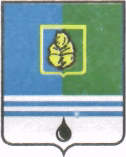 ПОСТАНОВЛЕНИЕАДМИНИСТРАЦИИ  ГОРОДА  КОГАЛЫМАХанты-Мансийского автономного округа - ЮгрыОт «17»     июля    2014 г.                                                                 		        №1761О внесении изменения и дополненийв постановление Администрациигорода Когалыма от 02.06.2014 №1262В соответствии с приказом Департамента культуры Ханты–Мансийского автономного округа – Югры от 04.10.2013 №9-нп «О внесении изменений в приказ Департамента культуры Ханты–Мансийского автономного                  округа – Югры от 09.01.2013 №4-нп «Об утверждении примерных положений по оплате труда работников государственных учреждений культуры, искусства и образования, подведомственных Департаменту культуры              Ханты–Мансийского автономного округа – Югры»:1.  В приложение к постановлению Администрации города Когалыма          от 02.06.2014 №1262 «Об утверждении Положения об оплате труда и стимулирующих выплатах, работников муниципальных учреждений культуры и молодёжной политики города Когалыма» (далее – Положение) внести следующее изменение:1.1. Абзац 1 Пункта 4.2. изложить в следующей редакции:«4.2. Должностной оклад руководителя учреждения, определяемый трудовым договором, устанавливается в кратном отношении к средней заработной плате работников, относимых к основному персоналу возглавляемого им учреждения (без учета компенсационных выплат, единовременной выплаты при предоставлении ежегодного оплачиваемого отпуска), согласно расчета фонда заработной платы в текущем году и составляет  до 3 размеров указанной средней заработной платы».2. Руководителям муниципальных учреждений культуры и молодёжной политики города Когалыма, привести локальные нормативные правовые акты по оплате труда и стимулирующих выплат в соответствие с настоящим постановлением.3. Управлению культуры, спорта и молодежной политики Администрации города Когалыма (А.Б.Жуков) направить в юридическое управление Администрации города Когалыма текст постановления, его реквизиты, сведения об источнике официального опубликования в порядке и сроки, предусмотренные распоряжением Администрации города Когалыма             от 19.06.2013 №149-р «О мерах по формированию регистра                   муниципальных нормативных правовых актов Ханты-мансийского автономного округа - Югры» для дальнейшего направления в Управление государственной регистрации нормативных правовых актов Аппарата Губернатора Ханты-Мансийского автономного округа – Югры.4. Опубликовать настоящее постановление в газете «Когалымский вестник» и разместить на официальном сайте Администрации города Когалыма в сети Интернет (www.admkogalym.ru).5. Контроль за выполнением постановления возложить на заместителя главы Администрации города Когалыма О.В. Мартынову.Исполняющий обязанностиглава Администрации города Когалыма			    А.Е.ЗубовичСогласовано:зам. главы Администрации г.Когалыма			О.В.Мартыновазам. главы Администрации г.Когалыма              		Т.И.Черныхзам. председателя КФ                        				Л.В.Скориковаи.о.  начальника ЮУ						А.В.Косолаповначальник УЭ							Е.Г.Загорскаязам. начальника УКСиМП					А.Б.Жуковначальник ОФЭОиК                   				А.А.Рябининаначальник ОО ЮУ 						С.В.ПановаПодготовлено:зам. начальник ОФЭОиК					А.В.СухареваРазослать: КФ, УЭ , УКСиМП , КРО, УпоОВ, прокуратура, газета, Сабуров, МБУ «МКЦ «Феникс», МБУ «КМЦ «АРТ-Пнраздник», МБУ «Музейно-выставочный центр», МБУ «Централизованная библиотечная система», МАУ «КДК «Метро», МАУ «КДК «Янтарь».